研究発表会大雪山国立公園の利用者とエゾナキウサギの良好な関係の構築のための自然・社会科学的研究主催　北海道大学地球環境科学研究院・福山市立大学　　共催　とかち鹿追ジオパーク推進協議会日時　2024年3月24日　13:30～16:00会場　鹿追町民ホール・ミーティング室（２階）対象　ジオパーク関係者，自然ガイド，ガイド養成講座受講生，ほか関心のある町民の皆様北海道大学と福山市立大学では，この１年間，ナキウサギの生息地に関わる調査研究を進めてきました。この発表会ではその成果をご報告するとともに，ナキウサギ生息地であるガレ場の自然環境を保全するために今後どのような方策が必要か，参加者の皆様と意見交換をしたいと考えております。プログラム13:30-13:35　趣旨説明13:35-14:00　東大雪山系のナキウサギの行動と登山者の関係渡辺悌二，ファティマ・チャウドハリー，山本健太，王婷，澤田結基14:00-14:25　東大雪山系のナキウサギ生息地の地形の特徴に関する3次元解析王 婷，渡辺悌二，澤田結基，早川裕一，ファティマ・チャウドハリー14:25-14:50　とかち鹿追ジオパークにおける，利用と保全の両立に向けた市民科学導入の可能性：東ヌプカウシヌプリのナキウサギを対象にした事例山本健太，渡辺悌二14:50-15:15　十勝岳望岳台におけるナキウサギ生息地の踏み跡の分布とカメラマンへのインタビュー結果倉田ひかる，藤原佑委香，澤田結基＝休憩＝15:30-16:00　総合討論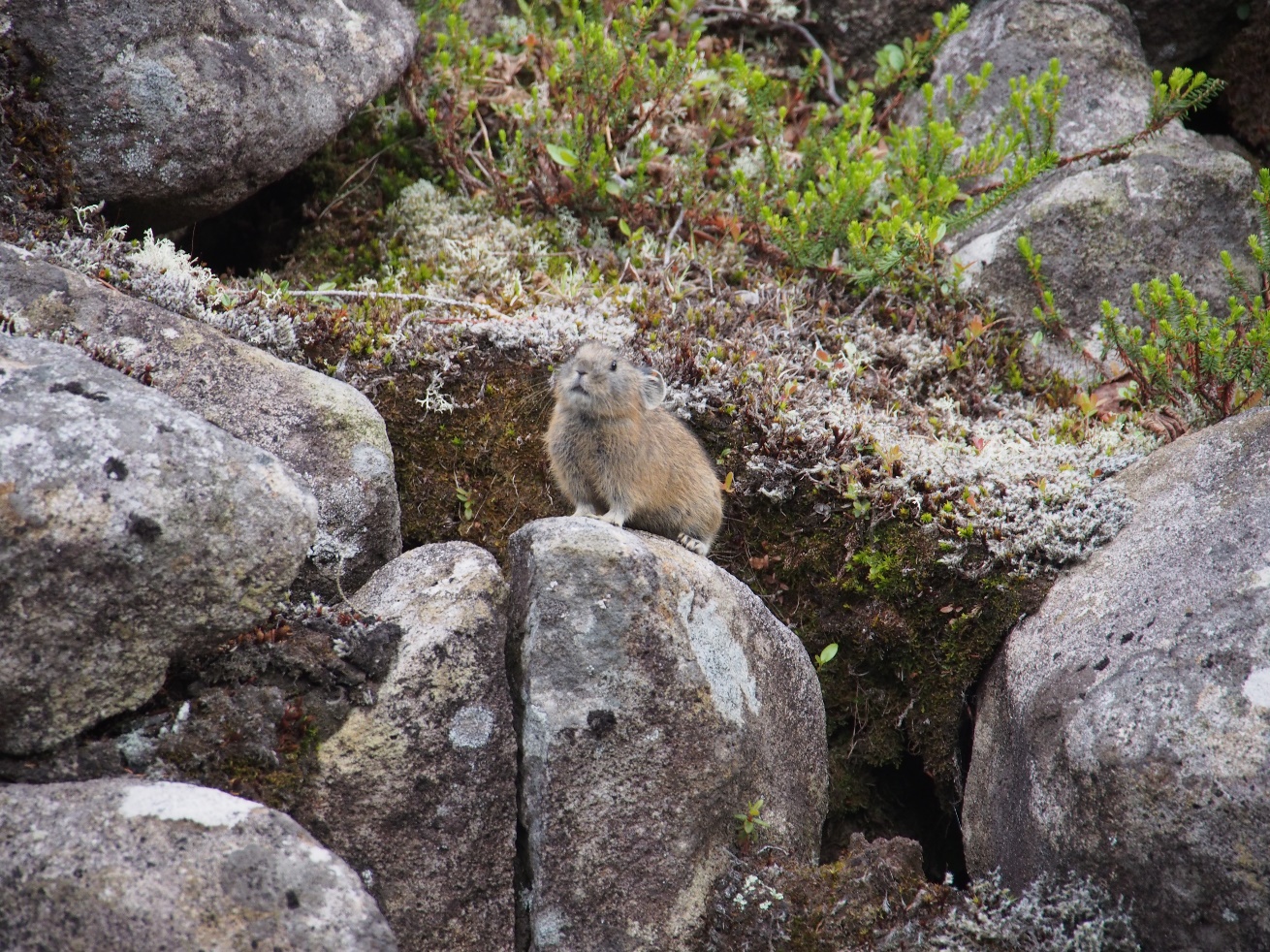 